ПРОЄКТ1. Назва проєкту: “Кімната школяра ”.2. ПІБ автора/авторки або команди авторів проєкту: Подганюк Катерина.3. Сума коштів на реалізацію проєкту:    24 500 грн. 4. Тематика проєкту: Створення нових умов для організації роботи учнівського самоврядування закладу ліцею.5. Місце реалізації проєкту: Рівне, вул. Гайдамацька, 9А, кімната школяра.6. Мета та цілі проєкту : Покращення умов  проведення засідань учнівського самоврядування ліцею шляхом облаштування зони з власною бібліотекою та настільними іграми для комфортного відпочинку, створення приємної атмосфери для спілкування, балансування навчання з дозвіллям.7. Потреби яких учнів задовольняє проект: 8-11 класи8. Часові рамки впровадження проєкту : 4 місяці.9. Опис ідеї проекту: Учням не вистачає сучасного простору де вони могли б цікаво провести час, та продуктивно вирішувати питання учнівського самоврядування. Тому створивши сучасну та комфортну зону в кімнаті школяра, з м’якими меблями, озелененням, книгами та іграми ліцеїсти матимуть умови для продуктивного балансування навчання та дозвілля.10. Очікувані результати від реалізації проєкту: Створення нової зони в кімнаті школяра забезпечить комфортне та цікаве проведення дозвілля та продуктивну роботу учнівського самоврядування.11. Коментар/Додатки до ідеї проєкту (за потреби): Ризики обчислені в таблиці кошторису.12. Орієнтовна вартість (кошторис) проєкту (всі складові проєкту та їх орієнтовна вартість)13. Чи потребує проєкт додаткових коштів на утримання об’єкта, що є результатом реалізації проєкту? Так, додатковими будуть витрати на електроенергію та прибирання.14. Додатки (фотографії, малюнки, схеми, описи, графічні зображення, додаткові пояснення тощо), вказати перелік:Додаток 1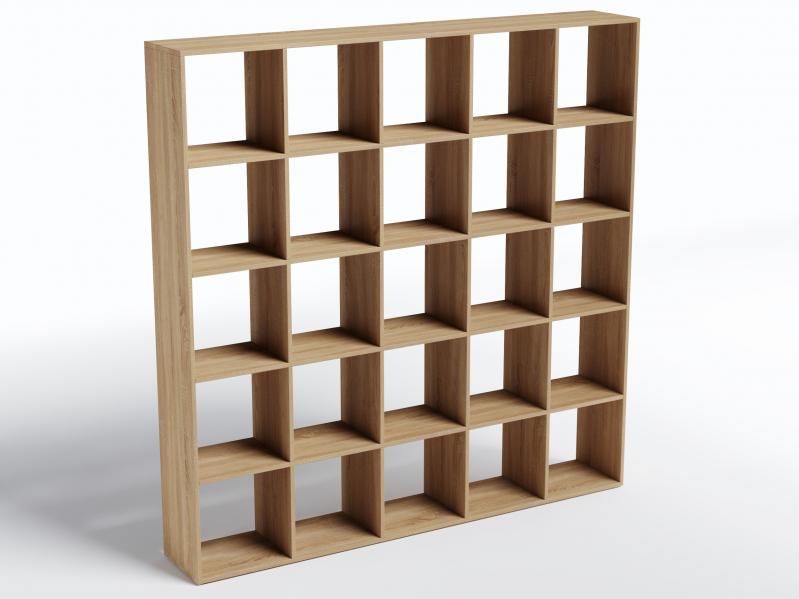 Додаток 2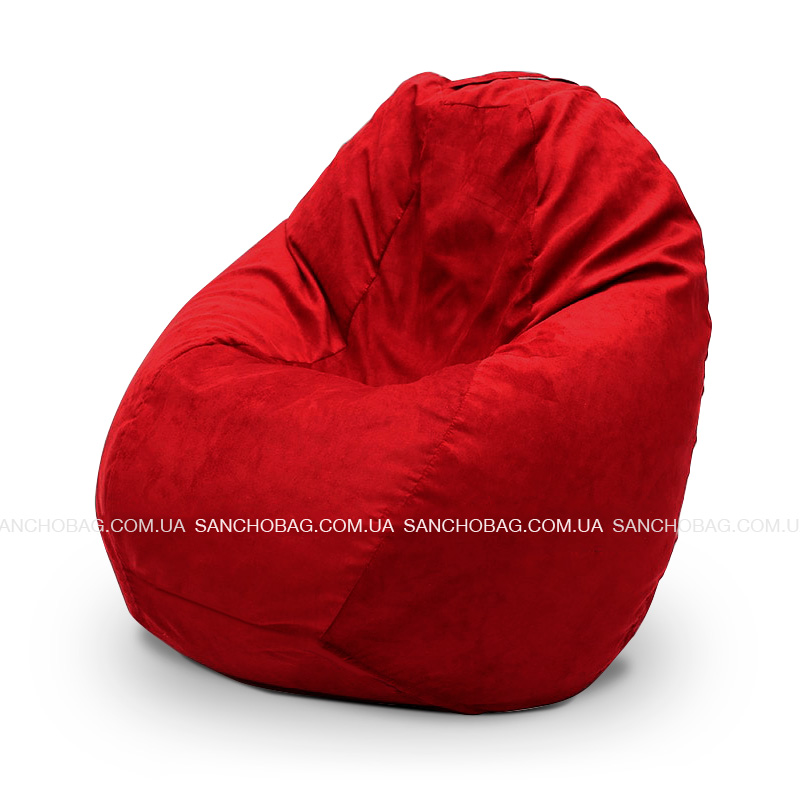 Додаток 3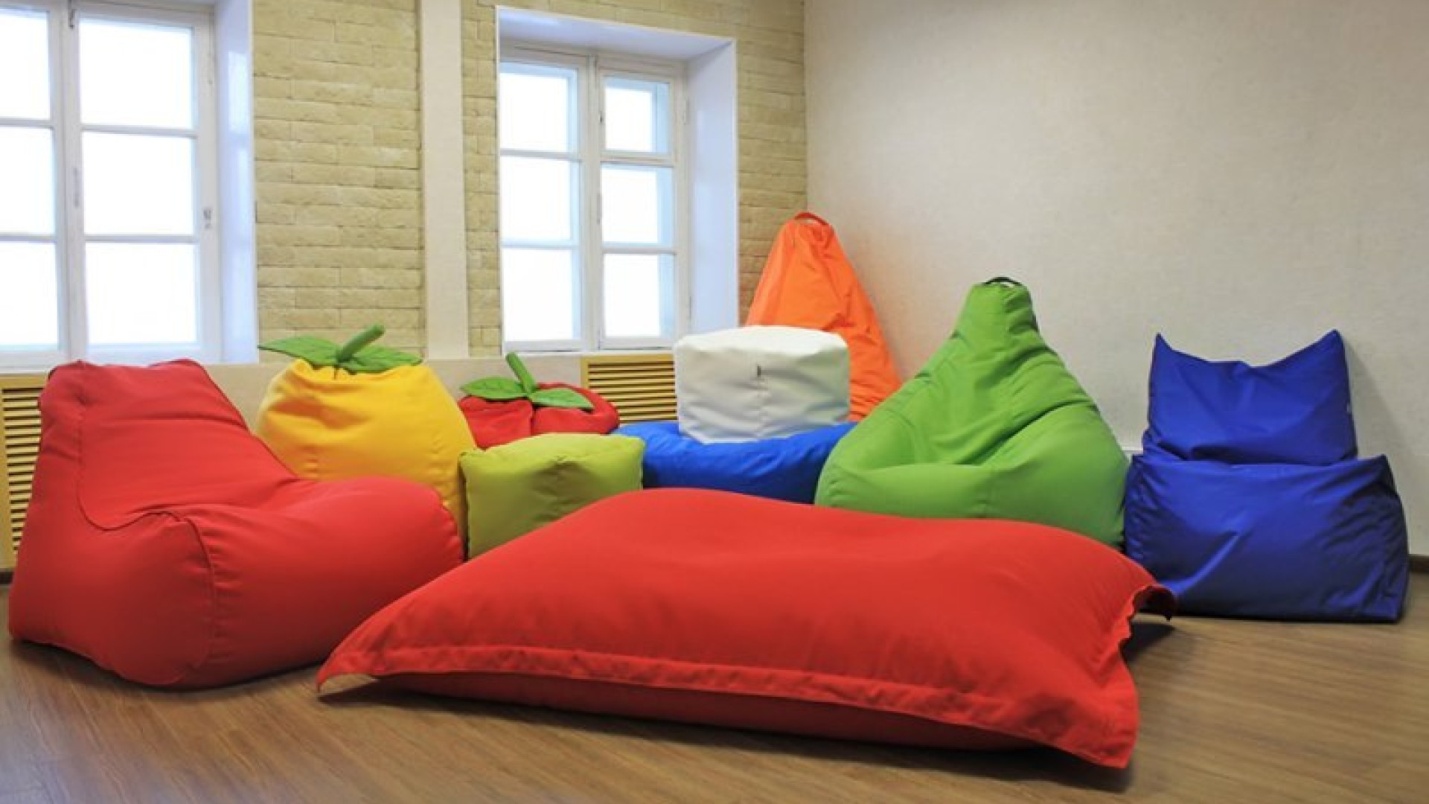 Номер та назва навчального закладуРівненський природничо-математичний ліцей «Елітар»Ідентифікаційний номер проєкту004№пор.НайменуваннявитратОдиницявимірю-ванняКіль-кість,од.Вартість заодиницю,грнВсього,грн1. Книгишт.402008 0002.Стелажі для книгшт.13 5003 5003.Крісло мішок SanchoBegшт.61 0006 0004.Книжковий стілшт.22 0004 0005.Озеленення(вазони)шт.62001 2006.Настільні ігришт.36001 800РАЗОМРАЗОМРАЗОМРАЗОМРАЗОМ24 500